ФЕДЕРАЛЬНОЕ АГЕНТСТВО ЖЕЛЕЗНОДОРОЖНОГО ТРАНСПОРТА Федеральное государственное бюджетное образовательное учреждение высшего образования«Петербургский государственный университет путей сообщения Императора Александра I»(ФГБОУ ВО ПГУПС)Кафедра «Экономика и менеджмент в строительстве»РАБОЧАЯ ПРОГРАММАдисциплины«УПРАВЛЕНИЕ ПРОЕКТИРОВАНИЕМ И СТРОИТЕЛЬСТВОМ» (Б1.В.ДВ2.2)для направления38.04.02 «Менеджмент» по программе магистратуры«Управление инвестиционными и архитектурно-строительными проектами» Форма обучения – очная, заочнаяСанкт-Петербург2018ЛИСТ СОГЛАСОВАНИЙ 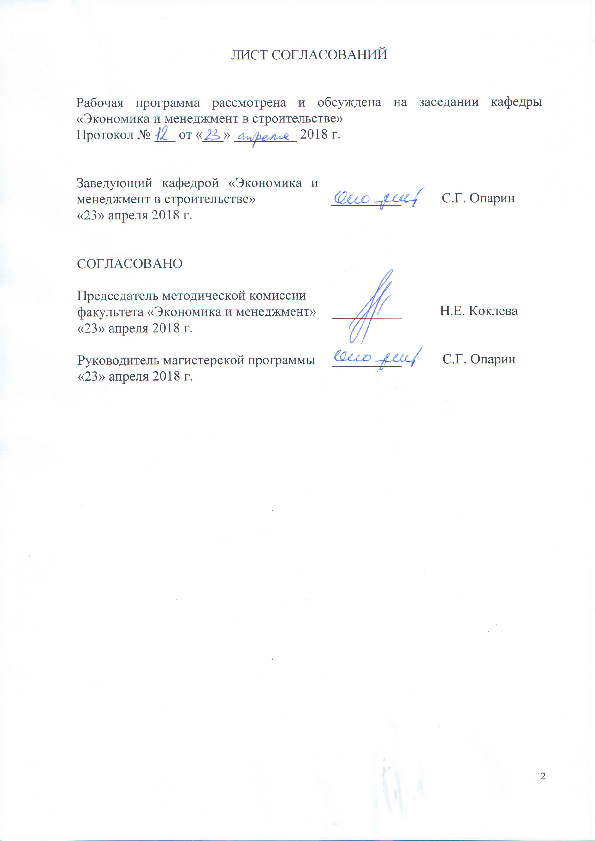 Рабочая программа рассмотрена и обсуждена на заседании кафедры «Экономика и менеджмент в строительстве»Протокол № ___ от «___» _________ 2018 г. 1. Цели и задачи дисциплиныРабочая программа составлена в соответствии с ФГОС ВПО, утвержденным 30 марта 2015 г., приказ № 322 по направлению подготовки 38.04.02 «Менеджмент», по дисциплине «Управление проектированием и строительством».Целью изучения дисциплины «Управление проектированием и строительством» является формирование у студентов теоретических знаний и практических навыков по управлению проектированием и строительством в строительстве в процессе их разработки и реализации, воспитание у студентов творческого подхода к работе, ответственности за достоверность и объективность принимаемых управленческих решений в ходе реализации инвестиционных проектов в строительстве.Для достижения поставленной цели решаются следующие задачи:раскрытие теоретических основ управления проектированием и строительством;формирование представления о структуре системы управления проектированием и строительством;обучение навыкам по управлению отдельными этапами проектирования и строительства;освоение современных методов управления проектированием и строительством;формирование способности анализировать и оценивать качество инвестиционных проектов в строительстве.2. Перечень планируемых результатов обучения по дисциплине, соотнесенных с планируемыми результатами освоения основной профессиональной образовательной программыПланируемыми результатами обучения по дисциплине являются: приобретение знаний, умений, навыков.В результате освоения дисциплины обучающийся должен:ЗНАТЬ:основные вопросы теории и практики управления проектированием и строительством.УМЕТЬ:использовать принципы и методы управления для выработки управленческих решений;организовать работу малого коллектива, рабочей группы.ВЛАДЕТЬ:навыками самостоятельной работы, самоорганизации и организации выполнения поручений;специальной терминологией и лексикой, методами определения параметров инвестиционного проекта при его разработке и реализации.Приобретенные знания, умения, навыки, характеризующие формирование компетенций, осваиваемые в данной дисциплине, позволяют решать профессиональные задачи, приведенные в соответствующем перечне по видам профессиональной деятельности в п. 2.4 общей характеристики основной профессиональной образовательной программы (ОПОП).Изучение дисциплины направлено на формирование следующих общекультурных компетенций (ОК):способности к абстрактному мышлению, анализу, синтезу (ОК-1);готовности действовать в нестандартных ситуациях, нести социальную и этическую ответственность за принятые решения (ОК-2); готовности к саморазвитию, самореализации, использованию творческого потенциала (ОК-3).Изучение дисциплины направлено на формирование следующих общепрофессиональных компетенций (ОПК):способностью проводить самостоятельные исследования, обосновывать актуальность и практическую значимость избранной темы научного исследования (ОПК-3).Изучение дисциплины направлено на формирование следующих профессиональных компетенций (ПК), соответствующих видам профессиональной деятельности, на которые ориентирована программа магистратуры:организационно-управленческая деятельность:способностью управлять организациями, подразделениями, группами (командами) сотрудников, проектами  и сетями (ПК-1);научно-исследовательская деятельность:способностью представлять результаты проведенного исследования в виде научного отчета, статьи или доклада (ПК-7);способностью проводить самостоятельные исследования в соответствии с разработанной программой (ПК-9).Область профессиональной деятельности обучающихся, освоивших данную дисциплину, приведена в п. 2.1 общей характеристики ОПОП.Объекты профессиональной деятельности обучающихся, освоивших данную дисциплину, приведены в п. 2.2 общей характеристики ОПОП.3. Место дисциплины в структуре основной профессиональной образовательной программыДисциплина «Управление проектированием и строительством» (Б1.В.ДВ.2.2) относится к вариативной части и является дисциплиной по выбору обучающегося.4. Объем дисциплины и виды учебной работыДля очной формы обучения: Для заочной формы обучения:Примечания:Э – экзамен.КП – курсовой проект.5. Содержание и структура дисциплины5.1 Содержание дисциплины5.2 Разделы дисциплины и виды занятийДля очной формы обучения: Для заочной формы обучения:6. Перечень учебно-методического обеспечения для самостоятельной работы обучающихся по дисциплине7. Фонд оценочных средств для проведения текущего контроля успеваемости и промежуточной аттестации обучающихся по дисциплинеФонд оценочных средств по дисциплине является неотъемлемой частью рабочей программы и представлен отдельным документом, рассмотренным на заседании кафедры и утвержденным заведующим кафедрой.8. Перечень основной и дополнительной учебной литературы, нормативно-правовой документации и других изданий, необходимых для освоения дисциплины8.1 Перечень основной учебной литературы, необходимой для освоения дисциплиныУправление проектами: фундаментальный курс: учебник / А.В, Алешин, В.М. Аньшин, К.А. Багратиони и др.; под ред. В.М. Аньшина, О.Н. Ильиной. — М. : Изд. дом Высшей школы экономики, 2013. – 620 с.Управление проектами. 8-е изд // Мередит Джек Р., Мантел, мл. Самюэль Дж. Санкт-Петербург: Питер, 2014 г., 640 с. [Электронный ресурс]. Режим доступа: http: ibooks.ru/ reading.php?productid=342035, свободный.8.2 Перечень дополнительной учебной литературы, необходимой для освоения дисциплиныОпарин, С. Г. Архитектурно-строительное проектирование : учебник и практикум для академического бакалавриата / С. Г. Опарин, А. А. Леонтьев ; под общ. ред. С. Г. Опарина. — М. : Издательство Юрайт, 2018. — 283 с. - Режим доступа: https://biblio-online.ru/viewer/0231F3F3-4CCB-48B8-AD9E-AD805697B669/arhitekturno-stroitelnoe-proektirovanie#page/1. - Загл. с экрана.Управление проектами: учеб. пособие / В. А. Заренков. – М. ; СПб.: АСВ, 2006. – 311 с.Управление проектами на основе MS OFFICE PROJECT 2007: учебное пособие / Н. А. Шедько ; Федер. агентство ж.-д. трансп., ФБГОУ ВПО ПГУПС. – Санкт-Петербург : ФГБОУ ВПО ПГУПС, 2014. – 43 с.Управление проектами: учеб. пособие/ Т. П. Коваленок. – СПб.: ПГУПС, 2011. – 73 с.8.3 Перечень нормативно-правовой документации, необходимой для освоения дисциплиныФедеральный закон «Об инвестиционной деятельности в РФ, осуществляемой в форме капитальных вложений» от 25.02.1999 г. № 39-ФЗ.Гражданский Кодекс часть 1. Федеральный закон от 30.11.1994 № 51-ФЗ (принят ГД ФС РФ 21.10.1994).Гражданский Кодекс часть 2. Федеральный закон от 26.01.1996 № 14-ФЗ (принят ГД ФС РФ 22.12.1995).Градостроительный кодекс Российской Федерации от 29.12.2004 № 190-ФЗ (принят ГД ФС РФ 22.12.2004).Жилищный кодекс Российской Федерации от 29.12.2004 № 188-ФЗ (принят ГД ФС РФ 22.12.2004).Земельный кодекс Российской Федерации от 25.10.2001 № 136-ФЗ (принят ГД ФС РФ 28.09.2001).Постановление Правительства Российской Федерации от 16 февраля . № . «О составе разделов проектной документации и требованиях к их содержанию».Положение о подрядных торгах в РФ. Распоряжение Государственного комитета РФ по управлению государственным имуществом № 660-р/18-7. - М., 1993.МДС 80-12.2000 Методические рекомендации по разработке условий (требований) инвестора (заказчика) при подготовке подрядных торгов.МДС 80-4.2000 Методические рекомендации по подготовке тендерной документации при проведении подрядных торгов.Нормы продолжительности проектирования объектов строительства в городе Москве. МРР 3.1.10.04-13. – М., 2014.Временные нормы продолжительности проектирования. СН 283-64.Нормирование продолжительности строительства зданий и сооружений. МДС 12-43.2008. – М., 2008.Нормы продолжительности строительства и задела в строительстве предприятий, зданий и сооружений. СНиП 1.04.03–85*. – М., 1985.Объекты жилищно-гражданского строительства : справочник базовых цен на проектные работы в строительстве. – М., 2010.Сборники укрупненных показателей стоимости строительства (УПСС)«Ценообразование и сметное нормирование в строительстве». Журнал Регионального центра по ценообразованию в строительстве Санкт-Петербурга.8.4 Другие издания, необходимые для освоения дисциплиныДругие издания для освоения дисциплины не требуются.9. Перечень ресурсов информационно-телекоммуникационной сети «Интернет», необходимых для освоения дисциплины1.	Научная электронная библиотека eLIBRARY.RU/ Российский информационно-аналитический портал [Электронный ресурс]- Режим доступа: http://eLibrary.ru/, свободный;2.	Научно-техническая библиотека ПГУПС [Электронный ресурс]-Режим доступа: http://library.pgups.ru/, свободный;3.	Российская государственная библиотека [Электронный ресурс]-Режим доступа: http://nlr.ru/, свободный;4.	Российская национальная библиотека [Электронный ресурс]-Режим доступа: http://rsl.ru/, свободный;5.	Государственная публичная научно-техническая библиотека [Электронный ресурс]-Режим доступа: http://gpntb.ru/, свободный;6.	Нормативно-правовая база КонсультантПлюс/ Некоммерческая интернет-версия [Электронный ресурс]-Режим доступа: http://base.consultant.ru/, свободный;7.	Электронный фонд правовой и нормативно-технической документации [Электронный ресурс]-Режим доступа: http://docs.cntd.ru/, свободный;8.	Информационные технологии управления. Галактика Управление строительством [Электронный ресурс]-Режим доступа: http://galaktika.spb.ru/solutions/business_suite/building/, свободный;9.	Сервер органов государственной власти Российской Федерации [Электронный ресурс]-Режим доступа: http://gov.ru/, свободный;10.	Профессиональный сайт для сметчиков. - МОО «Союз инженеров сметчиков» [Электронный ресурс]-Режим доступа: http://kccs.ru/, свободный;11.	Московское отделение Project Management Institute (PMI) [Электронный ресурс]- Режим доступа: http://www.pmi.ru/, свободный.12. Электронно-библиотечная система ibooks.ru [Электронный ресурс] - Режим доступа:  http://ibooks.ru/ - Загл. с экрана;13. Электронно-библиотечная система ЛАНЬ [Электронный ресурс] - Режим доступа:  https://e.lanbook.com/books.14. Электронно-библиотечная система ЮРАЙТ [Электронный ресурс] - Режим доступа:  https://biblio-online.ru/.15.	Личный кабинет обучающегося и электронная информационно-образовательная среда [Электронный ресурс]. Режим доступа: http://sdo.pgups.ru (для доступа к полнотекстовым документам требуется авторизация).10. Методические указания для обучающихся по освоению дисциплиныПорядок изучения дисциплины следующий:Освоение разделов дисциплины производится в порядке, приведенном в разделе 5 «Содержание и структура дисциплины». Обучающийся должен освоить все разделы дисциплины с помощью учебно-методического обеспечения, приведенного в разделах 6, 8 и 9 рабочей программы. Для формирования компетенций обучающийся должен представить выполненные типовые контрольные задания или иные материалы, необходимые для оценки знаний, умений, навыков, предусмотренные текущим контролем (см. фонд оценочных средств по дисциплине).По итогам текущего контроля по дисциплине, обучающийся должен пройти промежуточную аттестацию (см. фонд оценочных средств по дисциплине).11. Перечень информационных технологий, используемых при осуществлении образовательного процесса по дисциплине, включая перечень программного обеспечения и информационных справочных системПеречень информационных технологий, используемых при осуществлении образовательного процесса по дисциплине:технические средства (компьютерная техника (персональные компьютеры, проектор, интерактивная доска);методы обучения с использованием информационных технологий (демонстрация мультимедийных материалов);электронная информационно-образовательная среда Петербургского государственного университета путей сообщения Императора Александра I [Электронный ресурс]. Режим доступа:  http://sdo.pgups.ежегодно обновляемый необходимый комплект лицензионного программного обеспечения, установленного на технических средствах, размещенных в специальных помещениях и помещениях для самостоятельной работы:операционная система Windows;MS Office;Microsoft Project;Антивирус Касперский.12. Описание материально-технической базы, необходимой для осуществления образовательного процесса по дисциплинеМатериально-техническая база, необходимая для осуществления образовательного процесса по дисциплине, включает следующие специальные помещения:учебные аудитории для проведения занятий лекционного типа, занятий семинарского типа, курсового проектирования, групповых и индивидуальных консультаций, текущего контроля и промежуточной аттестации;помещения для самостоятельной работы;помещения для хранения и профилактического обслуживания технических средств обучения. Специальные помещения укомплектовываются специализированной мебелью и техническими средствами обучения, служащими для представления учебной информации большой аудитории. Для проведения занятий лекционного типа предлагаются стационарные или переносные наборы демонстрационного оборудования и учебно-наглядных пособий, хранящиеся на электронных носителях и обеспечивающие тематические иллюстрации, соответствующие рабочим программам дисциплин.Для проведения занятий семинарского типа предлагаются наборы демонстрационного оборудования и учебно-наглядных пособий, хранящиеся на электронных носителях и обеспечивающие тематические иллюстрации, соответствующие рабочим программам дисциплин.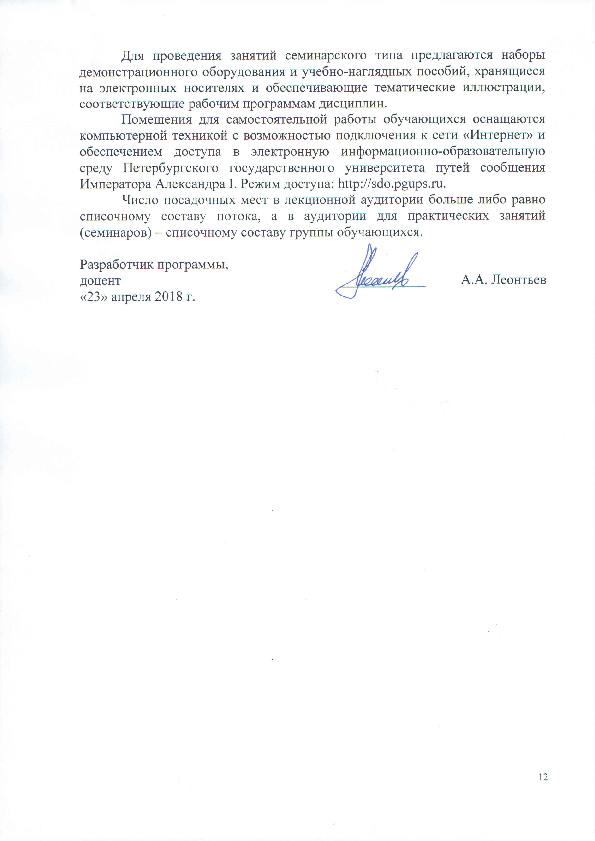 Помещения для самостоятельной работы обучающихся оснащаются компьютерной техникой с возможностью подключения к сети «Интернет» и обеспечением доступа в электронную информационно-образовательную среду Петербургского государственного университета путей сообщения Императора Александра I. Режим доступа: http://sdo.pgups.ru.Число посадочных мест в лекционной аудитории больше либо равно списочному составу потока, а в аудитории для практических занятий (семинаров) – списочному составу группы обучающихся. Заведующий кафедрой «Экономика и менеджмент в строительстве»__________С.Г. Опарин«23» апреля 2018 г.СОГЛАСОВАНОПредседатель методической комиссии факультета «Экономика и менеджмент»__________Н.Е. Коклева«23» апреля 2018 г.Руководитель магистерской программы__________С.Г. Опарин«23» апреля 2018 г.Вид учебной работыВсего часовСеместрВид учебной работыВсего часов2Контактная работа (по видам учебных занятий)В том числе:лекции (Л)практические занятия (ПЗ)лабораторные работы (ЛР)4214141442141414Самостоятельная работа (СРС) (всего)3030Контроль3636Форма контроля знанийЭ, КПЭ, КПОбщая трудоемкость: час / з.е.108 / 3108 / 3Вид учебной работыВсего часовКурсВид учебной работыВсего часов2Контактная работа (по видам учебных занятий)В том числе:лекции (Л)практические занятия (ПЗ)лабораторные работы (ЛР)2068620686Самостоятельная работа (СРС) (всего)7979Контроль99Форма контроля знанийЭ, КПЭ, КПОбщая трудоемкость: час / з.е.108 / 3108 / 3№ п/пНаименование раздела дисциплиныСодержание раздела1Формирование эффективной структуры управления проектированием и строительствомВведение. Предмет, задачи, содержание и значение дисциплины, связь с другими изучаемыми дисциплинами. Порядок изучения дисциплины. Основные понятия и категории дисциплины.Тема 1. Проблемы формирования структуры системы управления проектированием и строительством.Проект и его структура. Типы инвестиционных строительных проектов. Процесс разработки и реализации проекта. Участники проекта. Организационная структура управления проектированием и строительством.Тема 2. Управление отдельными процессами проектирования и строительства.Управление маркетингом, контрактами, риском, качеством и экономикой проекта. Претензионно-исковая работа. Менеджер проекта. Инжиниринг инвестиционных строительных проектов. Инженерно-техническое сопровождение и консультирование. Виды надзора в строительстве. Технический надзор заказчика. Государственный надзор за качеством строительства. Приемка работ. Проведение испытаний, пуско-наладочных работ. Сдача в эксплуатацию.Тема 3. Современные подходы к проектированию и строительству.Разработка концепции. Оформление прав на реализацию проекта. Организация проектно-изыскательских работ. Заключение контрактов. Реализация и завершение проекта.2Современные проблемы управления проектированием и строительствомТема 4. Основы управления проектированием и строительством.Основные функции управления проектом, их распределение между участниками проекта. Содержание функций планирования, организации, контроля, регулирования и оценки в органах заказчика. Качество инвестиционного строительного проекта. Система управления качеством.Тема 5. Информационные технологии управления проектированием и строительством.Информационные технологии управления проектированием и строительством. Состав и структура компьютерной системы управления проектированием и строительством. Порядок функционирования информационно-вычислительной системы управления реализации проектов. Программные средства управления, анализа, финансового моделирования и оценки эффективности проектов. Заключение. Перспективы развития теории и практики управления проектированием и строительством.№ п/пНаименование раздела дисциплиныЛПЗЛРСРС1Формирование эффективной структуры управления проектированием и строительством666142Современные проблемы управления проектированием и строительством88816ИтогоИтого14141430№ п/пНаименование раздела дисциплиныЛПЗЛРСРС1Формирование эффективной структуры управления проектированием и строительством242392Современные проблемы управления проектированием и строительством44440ИтогоИтого68679№п/пНаименование раздела дисциплиныПеречень учебно-методического обеспечения1Формирование эффективной структуры управления проектированием и строительством8.1 [1], [2]8.2 [1], [2], [4]2Современные проблемы управления проектированием и строительством8.1 [1], [2]8.2 [1], [2], [3], [4]Разработчик программы,доцентРазработчик программы,доцент________________________А.А. ЛеонтьевА.А. Леонтьев«23» апреля 2018 г.«23» апреля 2018 г.